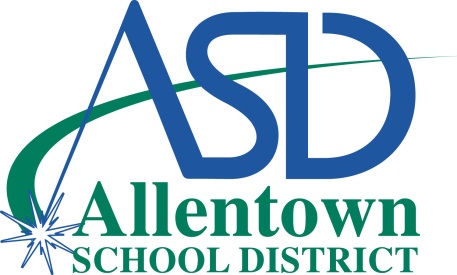 
For Immediate ReleaseContact:  Kimberly Golden Benner – 484-765-4069In Your Schools: February 13 – 24Allentown, PA (February 8, 2017)   The Allentown School District announces the following events taking place in our schools February 13 – 24. The Allentown School Board of Directors upcoming Meeting Schedule (public is invited) is below, and will be held in the Allentown School District Board Room at the District’s Administration Center:Thursday, February 23 at 7:00 p.m.: Regular Board MeetingFebruary 15 and 16: Conferences for Grades K-5, students in Grades K-5 ONLY Do Not ReportFebruary 17 and 20: No School for ALL students - Presidents’ Day HolidayHigh School SchedulesLouis E. Dieruff High Schoolwww.allentownsd.org/drf484-765-5501February 13 – 16 and 21 – 24; 6:30 a.m.: ROTC meets Monday through Friday in Room G-8.February 13 – 16 and 21 – 24; periods 7 and 8: Leader Newspaper meets Monday through Friday in Room E-6.February 13 – 16 and 21 – 24; periods 7 and 8: Ledannus Yearbook meets Monday through Friday in Room A-22.February 13; 2:50 p.m.: Class of 2018 meets Monday in Room F-1.February 13, 15, 22 and 24; 2:45 p.m. – 4:00 p.m.: Drama Club meets Monday, Wednesday and Friday in Room E-2.February 13; 2:45 p.m.: Environmental Club meets Monday in Room A-21.February 13 –16 and 21 – 23; 2:45 p.m. – 5:00 p.m.: Swimming every Monday through Thursday.February 13 –16 and 21 – 23; 2:45 p.m. – 5:45 p.m.: 21st Century After-School Program meets Monday through Thursday. Focuses on completing homework, improving math and reading skills and includes physical activities. Students are provided a meal.February 13; 2:45 p.m.: Video Club Meeting Mondays in Room F3.February 13, 15, 22 and 24; 3:15 p.m.: Weightlifting is Monday, Wednesday and Friday in the Weight Room.February 14, 16, 21 and 23; 2:45 p.m.: Chess Club meets Tuesday and Thursday in Room A-7.February 14 and 21; 2:45 p.m.: Class of 2020 meets Tuesday in Guidance.February 14, 15, 21 and 22; 2:45 p.m.: Debate Team meets Tuesday and Wednesday in Room E-6.-more-P2-IYS 2/13-24February 14, 16, 21 and 23 – 25; 2:45 p.m.: Marching Club meets Tuesday, Thursday, Friday and Saturday, see advisor in Room B-4 for location.February 14 and 21; 2:40 p.m.: Multicultural Leadership meets Tuesday in Room C-5.February 14 and 21; 2:45 p.m.: SADD meets Tuesday in Room B-15.February 14 and 21; 2:50 p.m.: Spirit Club meets Tuesday in Room A-15.February 14; 3:00 p.m. – 5:00 p.m.: Spring Sport PhysicalsFebruary 14, 16, 21 and 23; 3:00 p.m. – 4:00 p.m.: Step Team meets Tuesday and Thursday in Meilinger Café.February 14, 16, 21, 23 and 24; 3:10 p.m. – 5:30 p.m.: Track & Field - Strength & Conditioning Workouts are Tuesday, Thursday and Friday.February 15 and 22; 2:40 p.m.: Art Club meets Wednesday in Room E-1.February 15 and 22; 3:00 p.m.: Class of 2019 meets Wednesday in Room B-10 and School Store.February 15 and 22; 2:45 p.m. – 4:00 p.m.: Drama Club meets Monday, Wednesday and Friday in Room E-2.February 15; 2:45 p.m.: German National Honor Society Meeting in Room D2.February 15 and 22; 2:45 p.m.: GSA meets Wednesday in Guidance.February 15 and 22; 2:50 p.m.: Husky Strides Walking/Running Club meets Wednesday in the Lobby.February 15 and 22; 3:00 p.m.: Key Club meets Wednesday in Room A-11.February 15 and 22; 2:45 p.m.: Sew What? Club meets Wednesday in Room D-6.February 15 and 22; 2:45 p.m.: Spanish Honor Society meets Wednesday in Room F-9.February 15 and 22; 2:40 p.m.: Student Forum meets Wednesday in Attendance Office.February 15; 6:00 p.m. – 7:00 p.m.; 8th Grade Open House and Enrollment Night for students, parents/guardians and families of 8th Graders in Harrison-Morton and South Mountain Middle School. Come out to find out about our 9th Grade program, Dieruff student activities and programs, and tour your future high school. Refreshments will be served. Snow date: February 16, same time.February 16 and 23; 2:45 p.m.: Class of 2017 meets Thursday in Room A-10.February 16 and 23; 2:40 p.m.; Husky Artchives meets Thursday in Room B-3.February 16 and 23; 2:45 p.m.: Stage Crew meets Thursday in the Auditorium.February 16 and 23; 2:40 p.m.: Strategic Game Club meets Thursday in Room D-3.February 16 and 23; 2:45 p.m.: Student Council meets Thursday in Room D-8. February 24; 3:00 p.m.: Anime Club meets Friday in Room B-10.February 24; 2:50 p.m.: Scholastic Scrimmage meets Friday in Room G-3.February 24; 7:00 p.m.: Husky A Cappella Festival in the Auditorium. Event features, the Kutztones, The Acafellas, The Dynamics, The Girls Next Door, InAcchord, Noteworthy, The Vocal Vikings from Atlantic City High School, Palisades High School, ffourtissimo, The Lehigh Valley Harmonizers, Lehigh Valley Chorus, and Freedom High School. Tickets are $10/adults and $5/students. Proceeds benefit the Allentown Boys and Girls Club.-more-P3-IYS 2/13-24February 25; 1:00 p.m. – 4:00 p.m.: Harlem Wizards vs ASD Dream Team in the Gym. Family-friendly event with the Harlem Wizards competing against ASD administrators, teachers, staff and students from Dieruff, Harrison-Morton, Trexler, Central, Dodd, Jefferson, Lehigh Parkway, Ramos, Ritter and Roosevelt. Proceeds benefit Dieruff AJROTC. Tickets: Advance General Admission Tickets are $6/students and $7/adults; and General Admission at the Door are $9/students and $11/adults. Anyone interested can purchase a “Courtside Plus” package for $20 which includes MVP seating, a 15 minute Meet-and-Greet with the Wizards, and more.William Allen High Schoolwww.allentownsd.org/aln484-765-5001January 13; 2:50 p.m.: Anti-Bullying Club meets Monday in Room 3-205.January 13; 2:45 p.m.: Chess Club meets Monday in Room 3-202.January 13; 6:00 p.m. – 8:30 p.m.: Chorale meets Monday in Choir Room or Auditorium.January 13; 2:45 p.m.: Inklings literary arts magazine meets Monday in Room 4-203.January 13; 2:45 p.m. – 3:30 p.m.: International Club meets Monday in Room 2-303.January 13; 2:40 p.m.: SADD Club meets Monday in Room 1-215.February 13; 3:00 p.m. – 6:00 p.m.: Spring Sport PhysicalsJanuary 13; 2:45 p.m.: WLVT Scholastic Scrimmage meets Monday in Room 1-216.February 14 and 21; 2:45 p.m. – 3:45 p.m.: Canaries for Life meets Tuesday in Room 1-213.February 14 and 21; 2:40 p.m.: Gay Straight Alliance meets Tuesday in Room 1-303.February 14 and 21; 3:00 p.m.: Latino Leadership Club meets Tuesdays in Room 8-222.February 14 and 21; 2:50 p.m.: Mu Alpha Theta, Math Honors Society meets Tuesday in Room 4-104.February 14 and 21; 2:50 p.m.: SGA (Student Government Association) meets every Tuesday in Room 1-102.February 14 – 16 and 21 – 23; 3:00 p.m. – 5:00 p.m.: Stage & Technical Crew meets Tuesday, Wednesday and Thursday in the Scene Shop or Auditorium.February 14 and 21; 2:45 p.m.: Who’s Got Game? Game Club meets Tuesday in Room 8-223.February 15 and 22; 3:10 p.m.: Environmental Club meets Wednesdays in Room 1-313.February 15 and 22; 2:45 p.m. – 4:30 p.m.: National History Day meets Wednesday in Room 8-214.February 15 and 22; 2:45 p.m.: National Honor Society meets Wednesday in Room 1-315.February 16 and 23; 2:50 p.m. – 4:00 p.m.: Drama Club meets Thursday in the Black Box or Auditorium.February 16 and 23; 2:40 p.m.: Fandoms United meets Thursday in the Main Café.February 16 and 23; 2:50 p.m.: Key Club meets Thursdays in Room 1-304.-more-P4-IYS 2/13-24February 16 and 23; 2:45 p.m. – 4:30 p.m.; Health Careers Club meets Thursday through early May. February 16 and 23; 3:00 p.m.: Hip Hop Club meets Thursday in Room 2-107.February 16 and 23; bus pick-up at 3:30 p.m. Turner Street outside Gym: STRIVE Program at Lehigh University meets most Thursdays. Students return to Allen approximately 7:00 p.m.February 16 and 23; 3:00 p.m. – 6:00 p.m.: Teen Healthy Chef meets Thursday in Room 1-221.February 16 and 23; 2:45 p.m.: VIM (Volunteers in Motion) meets Thursday in Room 1-003.February 18; 9:00 a.m. – 12:00 p.m.: Discover Healthcare Club meets at Lehigh Valley Hospital on 17th Street.February 22; 6:00 p.m.-8:00 p.m.: 8th Grade Open House and Enrollment Night in Auditorium/College & Career Center.February 24; 2:45 p.m.: E3 (Electronic Enthusiasts) meets Friday in Room 4-203February 24; 2:45 p.m.: JUMP Christian based group meets Friday in Room 8-223.Building 21 Allentown High Schoolwww.allentownsd.org/b21484-765-4400February 22; 4:45 p.m. – 5:45 p.m.: Parent Information Night for interested freshmen and their families to tour Building 21 Allentown located at 265 Lehigh Street. Applications being accepted through February 28. Interested students can click this link to fill out an application online at: https://building21.schoolmint.net/signup.Middle School ScheduleHarrison-Morton Middle Schoolwww.allentownsd.org/ham484-765-5701	February 13 – 16; after school: Play Practice is Monday through Thursday.February 13 – 16; 2:45 p.m. – 5:45 p.m.: 21st Century After-School Program meets Monday through Thursday. Focuses on completing homework, improving math and reading skills and includes physical activities. Students are provided a meal.February 15; 2:45 p.m. – 3:30 p.m.: Keystone Prep meets Wednesday.February 15; 2:45 p.m. – 3:30 p.m.: Student Government Meeting every Wednesday.February 15; 6:00 p.m. – 7:00 p.m.; 8th Grade Open House and Enrollment Night at Dieruff for students, parents/guardians and families of 8th Graders in Harrison-Morton and South Mountain Middle School. Come out to find out about our 9th Grade program, Dieruff student activities and programs, and tour your future high school. Refreshments will be served. Snow date: February 16, same time.February 16; 2:45 p.m. – 3:45 p.m.: Math Counts every Thursday.February 16; 2:45 p.m. – 3:15 p.m.: Yearbook Meetings every Thursday.February 24; 2:45 p.m. – 3:30 p.m.: Geeks United meets every Friday.-more-P5-IYS 2/13-24Francis D. Raub Middle Schoolwww.allentownsd.org/rau484-765-5301February 13; 2:45 p.m.: Boy Scout Meeting every Monday in Room 119.February 13, 15, 16, 22 and 23; 2:45 p.m.: Cheerleading Practice is Monday, Wednesday and Thursday in Small Gym.February 13 – 16 and 21 – 23; 2:45 p.m. – 5:45 p.m.: 21st Century After-School Program meets Monday through Thursday in Room 120. Focuses on completing homework, improving math and reading skills and includes physical activities. Students are provided a meal.February 14 and 21; 2:45 p.m.: Big Brothers Big Sisters meets Tuesday in the Cafeteria.February 14 and 21; 2:45 p.m.: Builder’s Club meets Tuesday in Room 215.February 14 and 21; 2:45 p.m.: Phoebe Club meets Tuesday in Room 306.February 15 and 22; 2:45 p.m.: Community Bike Works meets Wednesday in Room 109.February 15 and 22; 2:45 p.m. – 4:45 p.m.: Cooking Matters meets Wednesday.February 15 and 22; 2:45 p.m.: Girls Intramural Basketball Monday and Wednesday in the Big Gym.February 15 and 22; 2:45 p.m.: SADD meets Wednesday in Room 119.February 16 and 23; 2:45 p.m. – 3:45 p.m.: Choir meets Thursday in Room 310.February 16 and 23; 2:45 p.m.: Craft Club meets Thursday in Room 313.February 16 and 23; 2:45 p.m.: Health Careers Club meets Thursday in Nurse’s Office.February 16 and 23; 2:45 p.m. – 3:45 p.m.: Raub Choir Rehearsal every Thursday in Room 310.February 16 and 23; 2:45 p.m.: Girl Scouts meet Thursday in the Cafeteria.February 22; 6:00 p.m. – 8:00 p.m.: 8th Grade Open House and Enrollment Night at William Allen in Auditorium/College & Career Center.February 23; 3:00 p.m. to 6:00 p.m.: Spring Sport Physicals at Trexler Middle School.South Mountain Middle Schoolwww.allentownsd.org/smt484-765-4301February 13; 2:45 p.m. – 3:30 p.m.: Eco Club meets Monday in Room 115.February 13; 2:45 p.m. – 5:15 p.m.: El Sistema Cello/Bass Sectional Rehearsals meets Monday.February 13, 15 and 22; 2:45 p.m. – 4:00 p.m.: Homework Club meets Monday and Wednesday in Room 144.February 13, 15, and 22; 2:45 p.m. – 4:45 p.m.: Step Team meets Monday and Wednesday in Cafeteria A.February 13 –16 and 21 – 23; 2:45 p.m. – 5:45 p.m.: 21st Century Afterschool Program meets Monday through Thursday. Focuses on completing homework, improving math and reading skills and includes physical activities. Students are provided a meal.February 13, 15 and 22; 2:45 p.m. – 3:30 p.m.: UW Success Mentoring Grade 8; Monday & Wednesday, Room 152.-more-P6-IYS 2/13-24February 14 and 21; 2:45 p.m. – 5:15 p.m.: El Sistema Violin/Viola Sectional Rehearsals meets Tuesday in Room 100.February 14, 16, 21 and 23; 2:45 p.m. – 4:45 p.m.: Lego Club meets Tuesdays and Thursdays in Room 122.February 14 and 21; 2:45 p.m. – 3:30 p.m.: UW Success Mentoring for Grade 6 meets Tuesday in Room 144.February 14, 16, 21 and 23; 2:45 p.m. – 3:30 p.m.: Video Production Crew; Tuesdays and Thursdays in Room 260.February 15 and 22; 7:15 a.m. – 8:00 a.m.: Breakfast Buddies meet Wednesday in Cafeteria B.February 15 and 22; 2:45 p.m. – 5:15 p.m.: El Sistema Full Orchestra Sectional Rehearsals Wednesday in Room AUD.February 15; 6:00 p.m. – 7:00 p.m.; 8th Grade Open House and Enrollment Night at Dieruff for students who will be attending Dieruff. Students, parents/guardians and families of 8th Graders in Harrison-Morton and South Mountain Middle School. Come out to find out about our 9th Grade program, Dieruff student activities and programs, and tour your future high school. Refreshments will be served. Snow date: February 16, same time.February 16 and 23; 2:45 p.m. – 4:00 p.m.: At-BAT Math Tutoring for Grade 6 meets Thursday in Room 144.February 16 and 23; 2:45 p.m. – 4:30 p.m.: El Sistema Choir Rehearsal meets Thursday in Room 100.February 22; 5:30 p.m. – 7:30 p.m.: Family Fun Night and 10-year Anniversary Celebration as a Community School.February 22; 6:00 p.m. – 8:00 p.m.: 8th Grade Open House and Enrollment Night at William Allen for students who will be attending William Allen, in Auditorium/College & Career Center.Trexler Middle Schoolwww.allentownsd.org/trx484-765-4601February 13 –16 and 21 – 23; 2:45 p.m. – 5:45 p.m.: 21st Century Afterschool Program meets Monday through Thursday. Focuses on completing homework, improving math and reading skills and includes physical activities. Students are provided a meal.February 14; 2:45 p.m. – 4:30 p.m.: Play Rehearsal – Full Cast and CrewFebruary 15, 16, 22 and 23; 2:45 p.m. – 4:15 p.m.: Cheerleading Practice is Wednesday and Thursday in the Cafeteria.February 15; 2:45 p.m. – 5:00 p.m.: Play Rehearsal – Full CastFebruary 16 and 23; 2:45 p.m. – 3:45 p.m.: Team Smooth Practice meets Thursday in the Cafeteria.February 21; 2:45 p.m. – 4:30 p.m.: Play Rehearsal – Full Cast and CrewFebruary 22; 2:45 p.m. – 5:00 p.m.: Play Rehearsal – Full CastFebruary 22; 6:00 p.m. – 8:00 p.m.: 8th Grade Open House and Enrollment Night at William Allen in Auditorium/College & Career Center.February 23; 3:00 p.m. to 6:00 p.m.: Spring Sport Physicals-more-P7-IYS 2/13-24Elementary SchoolsCentral Elementary Schoolwww.allentownsd.org/cen484-765-4801February 13; 3:15 p.m. – 5:45 p.m.: Beat the Streets Wrestling meets Monday and Thursday.February 13; 3:15 p.m. – 4:30 p.m.: Daisies and Brownies meet Monday.February 13 and 22; 3:15 p.m. – 5:15 p.m.: Make Your MARK meets Monday and Wednesday in Room 110.February 13 and 22; 3:15 p.m. – 4:30 p.m.: Modern Band meets Monday and Wednesday.February 13 and 14 and 21 – 24; 3:30 p.m. – 5:30 p.m.: PAL Basketball Practice meets Monday through Friday.February 13 and 22; 3:15 p.m. – 5:00 p.m.: Young Playwright’s Lab meets Monday and Wednesday.February 14 and 21; 3:15 p.m. – 4:15 p.m.: Boy Scouts meet Tuesdays.February 14 and 21; 3:15 p.m. – 5:30 p.m.: Earn a Bike meets Tuesday.February 14 and 21; 3:15 p.m. – 5:30 p.m.: Junior Earn a Bike meets Tuesday.February 14, 21 and 22; 3:15 p.m. – 4:45 p.m.: Make Your MARK meets Tuesday and Thursday in Room 110.February 16 and 23; 3:15 p.m. – 4:30 p.m.: Girl Scout Juniors meet Thursday.February 16 and 23; 3:15 p.m. – 4:45 p.m.: Wizarding Apprentice meets Thursday.February 22; 3:15 p.m. – 5:00 p.m.: Urban S.T.E.A.M. meets Wednesday.Cleveland Elementary Schoolwww.allentownsd.org/cle484-765-4820February 13 and 14 and 21 – 23; 3:15 p.m. – 6:15 p.m.: 21st Century Afterschool Program meets Monday through Thursday. Focuses on completing homework, improving math and reading skills and includes physical activities. Students are provided a meal.February 13 and 22; 3:15 p.m. – 5:15 p.m.: Make Your Mark meets Monday and Wednesday.Hiram W. Dodd Elementary Schoolwww.allentownsd.org/dod484-765-4501February 14 and 21; 3:15 p.m. – 4:30 p.m.: Boy Scouts for Grade 2.February 14; during school day: Girl Scout Cookie DeliveryFebruary 14, 21 and 23; 3:15 p.m. – 5:00 p.m.: Make Your MARK meets every Tuesday and Thursday.February 14 and 21; 3:15 p.m. – 4:15 p.m.: PAL Basketball Practice-more-P8-IYS 2/13-24February 22; 3:15 p.m. – 5:00 p.m.: Push the RockFebruary 22; 4:00 p.m. – 6:00 p.m.: Baum School of Art ProgramFebruary 22; 5:30 p.m.: Book BingoFebruary 22; 5:00 p.m. and 5:30 p.m.: PAL Basketball Games at Jefferson.Jefferson Elementary Schoolwww.allentownsd.org/jef484-765-4421February 13 and 14 and 21 – 23; 3:15 p.m. – 6:15 p.m.: 21st Century Afterschool Program meets Monday through Thursday. Focuses on completing homework, improving math and reading skills and includes physical activities. Students are provided a meal.February 14, 21 and 23; 3:15 p.m. – 5:15 p.m.: Make Your MARK meets Tuesday and Thursday.February 14 and 21; 3:15 p.m. – 4:30 p.m.: Math Buddies meets every Tuesday.February 15; 8:00 a.m. – 8:30 a.m.: Book FairFebruary 16; 8:00 a.m. – 11:30 a.m.: Book FairFebruary 22; 3:15 p.m. – 4:45 p.m.: Jefferson Theater Arts meets every Wednesday.February 22 and 23; 3:15 p.m. – 4:30 p.m.: Shape It Up meets every Wednesday and Thursday.Lehigh Parkway Elementary Schoolwww.allentownsd.org/lep484-765-4440February 13; 1:40 p.m.: Wizards Basketball AssemblyFebruary 13 and 21; 3:30 p.m. – 5:30 p.m.: PAL Basketball Practice in the Gym.February 14, 21 and 23; 8:00 a.m. – 8:45 a.m.: Book on a Shelf February 22; 5:00 p.m. and 5:30 p.m.: PAL Basketball Game at Jefferson Elementary School. Lehigh Parkway Black vs. Dodd White at 5:00 p.m. and Lehigh Parkway Orange vs. Dodd Blue at 5:30 p.m. February 23; 4:00 p.m. – 5:45 p.m.: Scholastic Book Fair in the Library.February 23; 4:30 p.m. – 5:30 p.m.: Book Bingo in the Gym.February 24; 9:00 a.m. – 10:00 a.m.: Scholastic Book Fair in the Library.February 24; 9:30 a.m.: Dance Max Assembly in the Gym.February 25; 2:00 p.m. (Doors Open at 1:00 p.m.): Harlem Wizards vs ASD Dream Team at Dieruff High School. Advance General Admission Tickets are $6/students and $7/adults; and General Admission at the Door are $9/students and $11/adults. Lehigh Parkway will be represented by Mr. Seng and Mr. Peters.-more-P9-IYS 2/13-24McKinley Elementary Schoolwww.allentownsd.org/mck484-765-5461February 13; 3:15 p.m. – 4:30 p.m.: Helping Hands meets Monday in Room 101.February 13, 14 and 21; 3:15 p.m. – 5:15 p.m.: PAL Basketball meets Monday and Tuesday in CLC.February 13 and 22; 3:15 p.m. – 4:30 pm..: Yoga meets Monday and Wednesday.February 14 and 21; 3:15 p.m. – 4:30 p.m.: Modern Band for Grades 3-5 meet Tuesday in Room 102.February 22; 3:15 p.m. – 4:30 pm..: Boy Scout Meeting every Wednesday.February 22; 3:15 p.m. – 5:30 p.m.: Junior Earn a Bike for Grades 2 and 3 meets Wednesday in the Cafeteria.February 22; 3:15 p.m. – 5:00 p.m.: R2D2 meets Wednesday in CLC.February 23; 3:15 p.m. – 6:00 p.m.: Baum School of Art for Grades 3, 4 and 5 on Friday goes to Baum School.February 23; 3:15 p.m. – 4:30 p.m.: Modern Band for Grades 1 and 2 meet Thursday in Room 102.February 23; 3:15 p.m. – 5:00 p.m.: STEAM for Grades 1, 2 and 3 meets Thursday.February 23; 3:15 p.m. – 4:30 p.m.: Tutoring for Grades 4 and 5 meets Thursday in Room 102.Mosser Elementary Schoolwww.allentownsd.org/mos484-765-5880February 13 – 24; during school day: Pennies for Patients Fundraiser Kick-Off to benefit Leukemia/Lymphoma Society.February 13; 9:30 a.m. – 10:15 a.m.: Muhlenberg Jazz/Tap Ensemble for Grades 3 through 5.February 13 and 14 and 21 – 23; 3:15 p.m. – 5:00 p.m.: Mosser Village meets Monday and Thursday.February 14 and 21; 3:15 p.m. – 5:00 p.m.: Good News Club meets Tuesday.February 21; 4:00 p.m.: PAL Basketball Game – Mosser White vs. Ritter BlackFebruary 21; 4:30 p.m.: PAL Basketball Game – Mosser Red vs. Sheridan OrangeFebruary 23; 3:15 p.m. – 4:45 p.m.: Challenge Club meet Thursday.February 23; 3:15 p.m. – 4:45 p.m.: Girl Scouts meet Thursday.February 23; 3:15 p.m. – 4:45 p.m.: Village Partners meet Thursday.February 24; 3:15 p.m. – 4:30 pm..: Boy Scouts meet every Friday.Muhlenberg Elementary Schoolwww.allentownsd.org/muh484-765-4860February 22 and 23; 3:15 p.m. – 4:30 p.m.: Performing Arts Club in the Gym.February 23; 3:15 p.m. – 4:30 p.m.: Stage Crew in the Gym.-more-P10-IYS 2/13-24Ritter Elementary Schoolwww.allentownsd.org/rit484-765-5661February 13; 3:15 p.m. – 4:15 p.m.: Student Council MeetingRoosevelt Elementary Schoolwww.allentownsd.org/ros484-765-4461February 13; 3:30 p.m.: Big Brothers Big Sisters meets Monday.February 13 and 14 and 21 – 24; 3:30 p.m. – 5:30 p.m.: El Sistema meets Monday through Friday.February 14, 21 and 23; 8:00 a.m.: Weller Up every Tuesday and Thursday in the Gym.February 22; 8:00 a.m.: Breakfast Buddies meets Wednesday.Sheridan Elementary Schoolwww.allentownsd.org/shr484-765-4881February 13 and 14 and 21 – 23; 3:15 p.m. – 6:15 p.m.: 21st Century Afterschool Program for Grades 3, 4 and 5 meets Monday through Thursday. Focuses on completing homework, improving math and reading skills and includes physical activities. Students are provided a meal.February 14 and 21; 3:15 p.m. – 4:30 p.m.: Boy Scouts meet Tuesday.February 14, 21 and 23; 3:30 p.m.: Make Your Mark meets Tuesday and Thursday.Union Terrace Elementary Schoolwww.allentownsd.org/unt484-765-5481February 13; 3:15 p.m. – 4:30 p.m.: Dance Team Practice every Monday.February 14 and 21; 3:15 p.m. – 4:45 p.m.: PAL Basketball Practice every Tuesday.February 14, 21 and 23; 3:30 p.m. – 4:15 p.m.: Yoga every Tuesday and Thursday.February 22; 4:30 p.m. and 5:00 p.m.: PAL Basketball Games. Black plays at 4:30 p.m. and Orange plays at 5:00 p.m.Washington Elementary Schoolwww.allentownsd.org/was484-765-4941February 13 and 14 and 21 – 23; 3:15 p.m. – 6:15 p.m.: 21st Century Afterschool Program meets Monday through Thursday. Focuses on completing homework, improving math and reading skills and includes physical activities. Students are provided a meal.About Allentown School DistrictASD serves more than 17,000 students in a network of 22 early childhood, elementary, middle and high schools throughout the City of Allentown, PA. The District is the third largest urban school district out of 500 districts in the Commonwealth. The District’s Mission focuses on providing a safe, rigorous, and engaging educational experience that prepares all students to excel in learning and life to guide ASD students on their individual journey to realize their aspirations whether they be college, career or technical focus. ASD goals are aligned and compatible with the Pathways to Success Framework while providing a balanced education to all students. Allentown School District employs approximately 2,200 teachers, staff and administrators. The District, founded in 1866, serves students from 51 countries speaking 26 languages with nearly 90 percent of households qualifying as low income. ASD is committed to ensuring that all students have equal access to education programs and resources.                                                                                                                       www.allentownsd.org###                                                                                              18.17